The Family Court of the State of 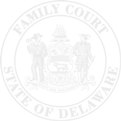 In and For  New Castle County   Kent County   Sussex CountyPETITION FOR CONFIRMATION OF STANDBY GUARDIANSHIPPetitioner	v. Respondent		In support of this Petition, the Petitioner states as follows:The triggering event indicated in the attached Court Order has occurred. Written consent of the parent/guardian OR a letter from the attending physician stating a determination of the parent/guardian’s incapacity, debilitation or death OR a death certificate is attached to this Petition.   Affidavit of MailingI, the Movant, affirm that a true and correct copy of this Motion was placed in the U.S. Mail on this datepre-paid.NameNameFile NumberFile NumberStreet AddressStreet AddressP.O. Box NumberP.O. Box NumberPetition NumberPetition NumberCity/State/Zip CodeCity/State/Zip CodeAttorney Name Attorney Name  Interpreter needed?   Yes     No Interpreter needed?   Yes     No Language       Language      Petitioner respectfully requests this Court to enter an Order confirmingPetitioner respectfully requests this Court to enter an Order confirmingPetitioner respectfully requests this Court to enter an Order confirmingPetitioner respectfully requests this Court to enter an Order confirmingas the guardian of the following children (please provide full name as the guardian of the following children (please provide full name as the guardian of the following children (please provide full name as the guardian of the following children (please provide full name and date of birth):and date of birth):and date of birth):and date of birth):and date of birth):AffiantAffiantAffiantAffiantSworn to subscribed before me this ______ day of ______________________, _________Sworn to subscribed before me this ______ day of ______________________, _________Sworn to subscribed before me this ______ day of ______________________, _________Sworn to subscribed before me this ______ day of ______________________, _________Sworn to subscribed before me this ______ day of ______________________, _________Mediator/Notary PublicDate, and sent to the other party or attorney at the address listed on the petition, being, and sent to the other party or attorney at the address listed on the petition, being, first class postage SWORN TO AND SUBSCRIBEDbefore me this date,Movant/AttorneyNotary Public/Clerk of Court